СОВЕТ ДЕПУТАТОВ муниципального образования Чёрноотрожский сельсовет Саракташского района оренбургской областиЧетвертый созывР Е Ш Е Н И Евнеочередного двадцать третьего  заседания Совета депутатов Чёрноотрожского сельсовета Саракташского района Оренбургской области четвертого созыва27.09.2022                                 с. Черный Отрог                                        № 152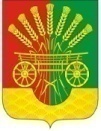 О заключении договора купли-продажи земельного участка сельскохозяйственного назначения с кадастровым номером 56:26:0000000:5197, общей площадью 2831000 кв.м, находящегося в собственности муниципального образования Чёрноотрожский сельсовет  Саракташского района Оренбургской области  В соответствии с Земельным кодексом Российской Федерации от                  25.10.2001 № 136-ФЗ, Федеральным законом от 06.10.2003                                          № 131-ФЗ «Об общих принципах организации местного самоуправления в Российской Федерации», Федеральным законом от 24.07.2002                                          № 101-ФЗ «Об обороте земель сельскохозяйственного назначения», на основании Устава муниципального образования Чёрноотрожский сельсовет Саракташского района Оренбургской области, рассмотрев заявление                         ООО «МТС-АГРО» от 23.12.2021Совет депутатов Чёрноотрожского сельсоветаР Е Ш И Л :1. Администрации Чёрноотрожского сельсовета Саракташского района Оренбургской области заключить договор купли-продажи с                        ООО «МТС-АГРО» по земельному участку с кадастровым номером 56:26:0000000:5197,  общей площадью 2831000 кв.м, категория земель: земли сельскохозяйственного назначения, разрешенное использование: для сельскохозяйственного использования, находящегося в собственности муниципального образования Чёрноотрожский сельсовет  Саракташского района Оренбургской области, расположенного по адресу: Оренбургская область, Саракташский район, Черноотрожский сельсовет, земельный участок расположен в центральной части кадастрового квартала 56:26:0000000, за 2 594 000 (два миллиона пятьсот девяносто четыре тысячи) рублей, в соответствии с кадастровой стоимостью объекта недвижимости, без проведения торгов.                        2. Главе Чёрноотрожского сельсовета Габзалилову Зуфару Шигаповичу подготовить и обеспечить подписание договора купли-продажи земельного участка, указанного в пункте 1 настоящего решения. 3. Контроль за исполнением данного решения возложить на постоянную комиссию по бюджетной, налоговой и финансовой политике, собственности и экономическим вопросам, торговле и быту (Макаев И.Р.).4. Настоящее решение вступает в силу после его подписания и подлежит размещению на официальном сайте Чёрноотрожского сельсовета Саракташского района Оренбургской области.Председатель Совета депутатов сельсовета                                  Г.Х. ВалитовРазослано: КУМИ, администрации сельсовета, прокуратуре района, официальный сайт сельсовета, в дело